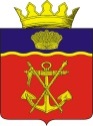 АДМИНИСТРАЦИЯКАЛАЧЕВСКОГО МУНИЦИПАЛЬНОГО  РАЙОНА ВОЛГОГРАДСКОЙ ОБЛАСТИП О С Т А Н О В Л Е Н И Еот  «20»03. 2019 г. № 277О внесении измененийи дополненийв постановление администрации Калачевского муниципального района от 17.01.2018 № 12 «Об утверждении плана мероприятий («дорожной карты») «Изменения в отраслях социальной сферы, направленные на обеспечение доступности дошкольного образования для детей в возрасте от 2 месяцев до 3 летв Калачевском муниципальном района Волгоградской области»В целях реализации поручений Президента Российской Федерации по итогам заседания Координационного совета по реализации Национальной стратегии действий в интересах детей и в  целях наиболее полного обеспечения к2020 годудоступности дошкольного   образования   для детей в   возрасте  от  2 месяцев  до  3  лет,   администрация   Калачевского муниципального района п о с т а н о в л я ю:
1. В приложение к постановлению администрации Калачевского муниципального района от 17.01.2018 № 12 «Об утверждении плана мероприятий («дорожной карты») «Изменения в отраслях социальной сферы, направленные на обеспечение доступности дошкольного образования для детей в возрасте от 2 месяцев до 3 лет в Калачевском муниципальном района Волгоградской области» внести следующие изменения:1.1. В  строку  5. графы 5 таблицы 1 «Целевые показатели плана     мероприятий»  количество мест 70 заменить на 90.1.2.  В  строке 5.1. графы 5 таблицы 1 количество мест 50 заменить на 70. 2.Дополнить   таблицу  2  «Основные мероприятия, направленные на повышение эффективности и качества реализации плана мероприятий» строкой 5 следующего содержания:3.Настоящее постановление  подлежит официальному опубликованию.4. Контроль исполнения  настоящего постановления возложить на заместителя главы Калачевского муниципального района С.Г. Подсеваткина.  
Глава Калачевского  муниципального района                   П.Н. Харитоненко5.Открытие первой младшей группы на базе муниципального казенного дошкольного образовательного учреждения «Детский сад № 1 «Звездочка» г. Калач-на-Дону» Волгоградской областиЗаведующий МКДОУ «Детский сад № 1 «Звездочка» г. Калача-на-Дону»2019 годОбеспечение услугами дошкольного образования 20 детей в возрасте до 3 лет